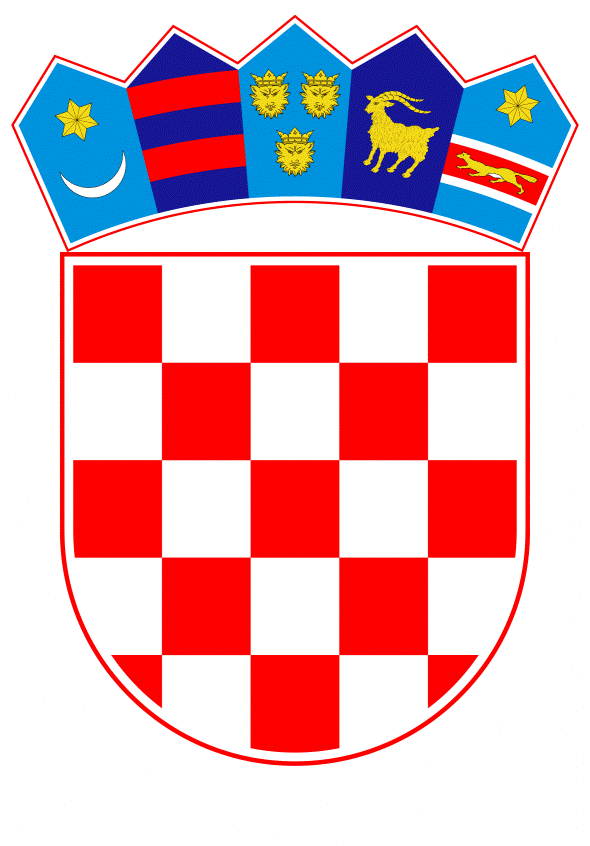 VLADA REPUBLIKE HRVATSKEZagreb, 16. ožujka 2023.______________________________________________________________________________________________________________________________________________________________________________________________________________________________Banski dvori | Trg Sv. Marka 2  | 10000 Zagreb | tel. 01 4569 222 | vlada.gov.hrPrijedlog	 	Na temelju članka 31. stavka 3. Zakona o Vladi Republike Hrvatske („Narodne novine“, br. 150/11., 119/14., 93/16., 116/18. i 80/22.) Vlada Republike Hrvatske je na sjednici održanoj _______________donijelaZ A K L J U Č A K	 	Daje se prethodna suglasnost predstavniku Vlade Republike Hrvatske za prihvaćanje amandmana Darka Klasića, zastupnika u Hrvatskome saboru, od 8. ožujka 2023., na članak 19. Konačnog prijedloga zakona o izmjenama i dopunama Zakona o međunarodnoj i privremenoj zaštiti.KLASA:URBROJ:Zagreb,										PREDSJEDNIKmr.sc. Andrej PlenkovićO B R A Z L O Ž E N J E	Predloženim Zaključkom daje se prethodna suglasnost predstavniku Vlade Republike Hrvatske za prihvaćanje amandmana Darka Klasića, zastupnika u Hrvatskom saboru, od 8.ožujka 2023., na članak 19. Konačnog prijedloga zakona o izmjenama i dopunama Zakona o međunarodnoj i privremenoj zaštiti.	Člankom 19. Konačnog prijedloga zakona se u članku 61. stavku 1. Zakona o međunarodnoj i privremenoj zaštiti („Narodne novine“, br. 70/15. i 127/17.) predlaže skratiti rok za stjecanje prava na rad tražitelja međunarodne zaštite sa devet (što je gornja granica po Direktivi 2013/33/EU) na šest mjeseci čime bi se omogućilo ranije uključivanje tražitelja međunarodne zaštite na tržište rada.	Zastupnik Darko Klasić svojim amandmanom predlaže rok za stjecanje prava na rad tražitelja međunarodne zaštite sniziti na tri mjeseca, a isto obrazlaže razlozima olakšavanja zapošljavanja tražitelja međunarodne zaštite, jer je ekonomska i egzistencijalna neovisnost osnovni preduvjet njihovog osamostaljivanja.	Uzimajući u obzir navedene razloge, predlaže se donošenje Zaključka kojim se daje prethodna suglasnost predstavniku Vlade da prihvati ovaj amandman.Predlagatelj:Ministarstvo unutarnjih poslova Predmet:Prijedlog zaključka o davanju prethodne suglasnosti predstavniku Vlade Republike Hrvatske za prihvaćanje amandmana drugih predlagatelja na Konačni prijedlog zakona o izmjenama i dopunama Zakona o međunarodnoj i privremenoj zaštiti